Veckobrev v. 4                  Veckan som gick..I måndags hade vi tvärgrupper där eleverna satt i smågrupper om 3 och läste upp en bok de hade med sig och som de hade tränat på att läsa. De var många som tyckte det kändes läskigt innan, men de allra flesta vågade läsa upp när det väl var dags. Vi hade även en gemensam förmiddagsrast där åk 6 höll i olika rastaktiviteter. Vi fick också lyssna på en härlig trappkonsert på måndagen. Det var August som spelade upp 4 låtar på piano som han hade tränat på med kulturskolan Miranda. Bravo!  Även klassen fick beröm för vilken fin publik de var. Vi har tränat mycket på 10kamraterna på matten. Det har vi gjort med hjälp av våra 10 fingrar, Numicon samt en kortlek, samt ”egentillverkade händer i papper”! Vi har även sjungit en låt om 10´kamraterna. Be gärna barnen sjunga den hemma!  😊 På svenskan har vi skrivit klart våra sagor i lärparen. De blev mycket fantasirika.  På bilden har vi börjat klura på en ny saga som barnen sedan ska få föra över i en vacker bok som de ska tillverka på bilden. På svenskan har vi nu också börjat jobba med verb..!  Vi har tillverkat en ”raket”, ett material vi kommer använda på kommande utvecklingssamtal, där eleverna får skriva 5 saker/ämnen de behöver/vill lära sig mer om!På So´n arbetade vi med materialet ”Gnissel i klassen”! Den här gången läste jag till en storbild som föreställde en klass där fröken gått ut, och det blivit väldigt rörigt.. Sedan pratade vi om bilden, hur det blev och varför.ÖVRIGTVårt arbete med sagan och dansen tillsammans med Johanna börjar riktigt ta form nu. Vi har tänkt att det hela ska utmynna i ett uppträdande på ”Rosa huset” i Mora som ni, närmaste familjen, kommer bli inbjudna till. Det är både åk 1 och 2 som kommer uppträda med en varsin saga. Planen är att detta ska ske 14/3. Vi kommer då att spendera hela den skoldagen på Rosa huset och repetera samt bekanta oss med lokalerna. Barnen kommer få både lunch och middag där. Mer information kring upplägget och tider kommer längre fram! I nuläget behöver vi veta, vilka av er som har möjlighet att lämna barnen på Rosa huset på morgonen. Start där, vanlig tid kl. 8.15. Om man behöver lämna tidigare, så finns möjlighet till morgonfritids från kl. 06.30 (då får de även frukost där. Personal från skolan kommer finnas på plats. De barn som åker skolbuss från Gesunda fortsätter med bussen in till Mora, personal åker med från skolan. Hör av er snarast så vi vet hur vi ska planera framöver! Vi påminner om att… alla redan nu, ska ta med SVARTA KLÄDER,           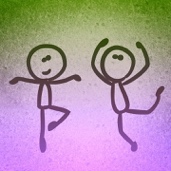 KEPS och SOLGLASÖGON till skolan, som eleverna ska använda när de dansar.  Dessa kläder förvaras i elevernas lådor i klassrummet, och är kvar där fram till uppvisningen den 14/3!DAGS IGEN FÖR UTVECKLINGSSAMTAL! Från nu, fram till sportlovet kommer vi genomföra vårens utvecklingssamtal! Ni kommer bli kontaktade via mail, där ni får en länk med tider. Ni markerar där den tid som passar er, och skickar tillbaks!Ett bra och enkelt verktyg som vi hoppas ska fungera bra! (Får ni frågor på det, så hör bara av er, så löser vi ev. problem!) Ha en fortsatt skön helg!Karin, Madde, Daniel och Lisa